龍肚國中 數學領域教師專業成長研習講義                         姓名：           一元一次方程式的補充：搭配一元一次方程式共備手冊(4)的反思提問，請回答下列問題：反思提問第1題  Q1：請問          是    元    次方程式                     是    元    次方程式                是    元    次方程式  Q2：方程式的感覺就像 (填字遊戲)                            (猜年齡)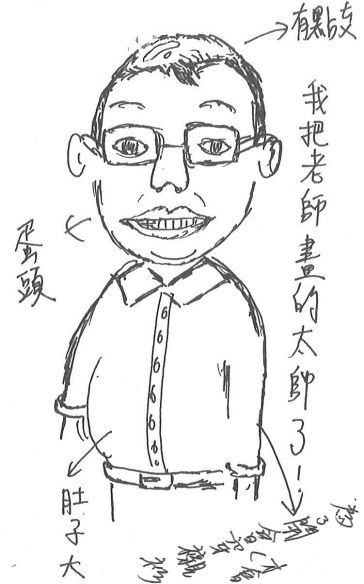 反思提問第2題  Q3：媽媽拿100元給三兄弟當作零用錢，　　　Q4：老師請學生吃糖果，每個人分6顆， 　　　哥哥拿走了70元，請問最小的弟弟　　　　　請問老師應該準備多少糖果才夠呢？　　　會拿到多少錢呢？ 反思提問第4、5、6、7題(可搭配二元一次聯立方程式共備手冊11反思提問第1、2題)  Q5：下列甲和乙的兩個運算中，是否算是在使用”等量公理” 二元一次聯立方程式的補充：搭配二元一次聯立方程式共備手冊(11)反思提問反思提問第4題                                Q6.下面是1年甲班學生的資料，請利用這些資料(可選範圍)回答底下的問題方程式是什麼?  Q7：請用不同的方式來表現右邊的題目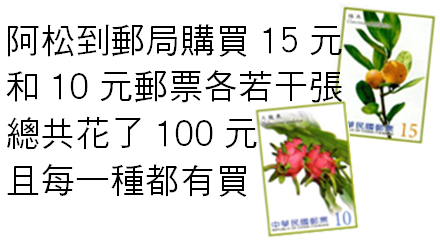 反思提問第5題  Q8：請您試著用一句話來描述線型函數，並判斷下面哪一個是線型函數的圖形?                                   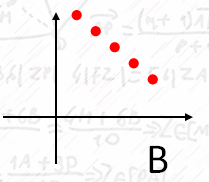 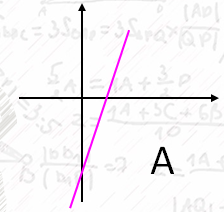 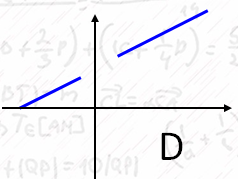 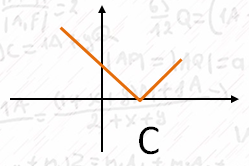 一元一次方程式推薦影片※數學新世界--CA--一元一次方程式 教師共備 20181017 (臺東縣泰源國中) PART1※數學新世界--CA--一元一次方程式-名詞核心概念 認知-形成-使用 教師共備 20181017 (臺東縣泰源國中) PART2二元一次(聯立)方程式推薦影片※數學新世界--CA--數學科教材教法專題 二元一次方程式圖形值 20180322 (國立彰化師範大學)※數學新世界--CA--二次函數 教師研習 20190104 (臺南市永仁高中國中部) PART1一元一次方程式學習單(E8)_關係式的”解”與呈現方式   104座號：       姓名：          1.哲宏到郵局買了票值5元和票值10元的郵票(兩張都有買)，請回答下列問題 (1)回家後哲宏跟媽媽說總共買了15張郵票，根據著個線索(關係)請勾選    □媽媽可以正確算出哲宏分別買了幾張5元和10元的郵票。    □媽媽完全無法知道哲宏分別買了幾張5元和10元的郵票。    □媽媽可以找出哲宏分別買了幾張5元和10元郵票的可能買法。 (2)回到房間後，哲宏又跟爸爸說買郵票總共花了120元，根據著個線索(關係)請勾選    □爸爸可以正確算出哲宏分別買了幾張5元和10元的郵票。    □爸爸完全無法知道哲宏分別買了幾張5元和10元的郵票。    □爸爸可以找出哲宏可能分別買了幾張5元和10元郵票。 (3)爸爸和媽媽把哲宏說得線索彙整後，有辦法找到哲宏到底買了幾張5元郵票?幾張10元郵票嗎?    如果是你，會如何求出答案呢?請寫出你的解法。 (4)哲宏給媽媽的線索是兩種郵票共有幾”張”，而給爸爸的線索則是兩種郵票共幾”元”，為什麼用   ”張”列出的關係式，可以和用”元”列出的關係式互相加加減減呢?一元一次方程式學習單(E9)_關係式的”解”與呈現方式   104座號：       姓名：           從哲宏買郵票的例子我們發現，”求解”時可以利用表格列出所有可能的答案，再來看看下面題目:2.有  兩個數(可以是整數、分數、正數、負數…)，已知2個  和1個  的和等於12，(1)根據這個線索請列出  的可能答案(符合 )(2)上面的表格是所有可能的答案了嗎?有辦法找出所有的答案嗎?小結論：(3)如果我們另外知道數字  比數字 還要多4.5 (也就是 ，請找出所有可能的 並且把他們記錄在上面的表格中。(4)請在表中標示出 且 的地方，此時的  代表的意思是什麼?-5-4-3-2-101234567=-5-4-3-2-101234567